6.18.1-04/0103-07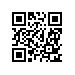 От 01.03.2017О назначении повышенных государственных академических стипендий студентам Национального исследовательского университета «Высшая школа экономики» за особые достижения в учебной, научно-исследовательской, общественной, культурно-творческой и спортивной деятельностиНа основании решения ученого совета НИУ ВШЭ (протокол от 27.01.2017 г. №01) и решения Общеуниверситетской стипендиальной комиссии (протокол от 09.02.2017г. №13) ПРИКАЗЫВАЮ:Назначить ежемесячные повышенные государственные академические стипендии за особые достижения в учебной, научно-исследовательской, общественной, спортивной и культурно-творческой  деятельности студентам НИУ ВШЭ (Москва), обучающимся на местах, обеспеченных государственным финансированием, на 1 полугодие 2017 года  согласно списку (Приложение №1).Назначить ежемесячные повышенные государственные академические стипендии за особые достижения в учебной, научно-исследовательской, общественной, спортивной и культурно-творческой деятельности студентам НИУ ВШЭ – Санкт-Петербург, обучающимся на местах, обеспеченных государственным финансированием, на 1 полугодие 2017 года согласно списку (Приложение №2).Назначить ежемесячные повышенные государственные академические стипендии за особые достижения в учебной, научно-исследовательской, общественной и спортивной деятельности студентам НИУ ВШЭ – Нижний Новгород, обучающимся на местах, обеспеченных государственным финансированием, на 1 полугодие 2017 года согласно списку (Приложение №3).Назначить ежемесячные повышенные государственные академические стипендии за особые достижения в учебной, научно-исследовательской, культурно-творческой, общественной и  спортивной деятельности студентам НИУ ВШЭ - Пермь, обучающимся на местах, обеспеченных государственным финансированием, на 1 полугодие 2017 года согласно списку (Приложение №4).Управлению бухгалтерского учета НИУ ВШЭ (Москва) произвести выплаты стипендий, назначенных п. 1, за счет средств субсидии на стипендиальное обеспечение (51010 СТП – ст. 290, Договор №124289).Директорам НИУ ВШЭ – Санкт-Петербург, НИУ ВШЭ – Нижний Новгород, НИУ ВШЭ – Пермь произвести выплаты стипендий, назначенных п.п.2-4, за счет средств субсидий на стипендиальное обеспечение филиалов НИУ ВШЭ.Выплату стипендий, назначенных пп.1-4 настоящего приказа, за январь-февраль произвести в феврале 2017 г.Проректор									                И.С. Чириков 